Урок в темі № 8Тема:  Додавання і віднімання цілих і дробових чиселМета: продовжити роботу з відпрацювання навичок виконання додавання і віднімання дробів з різними знаменниками; розпочати роботу з формування вмінь використовувати відповідні алгоритми при додаванні і відніманні мішаних чисел; розвивати пам'ять і мислення; виховувати наполегливість, активністьТип уроку: застосування вмінь і навичок.Хід урокуІ. Організаційний етапІІ.  Перевірка домашнього завдання№292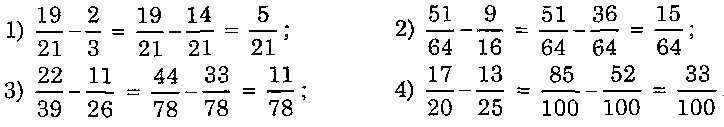 №294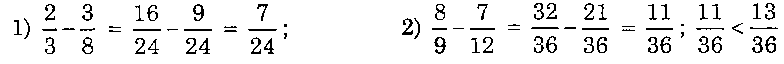 №313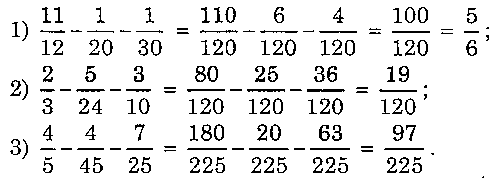 Самостійна роботаІII. Актуалізація опорних знань Під час обговорення результатів самостійної роботи учні ще раз повторюють алгоритми:знаходження НСК двох (кількох) чисел (для випадків, коли числа або взаємно прості, або одне кратне іншому, або вони мають НСД = 1 і не діляться одне на одне);зведення дробів до НСЗ;додавання і віднімання дробів з однаковими знаменниками; різними
знаменниками;властивості додавання і віднімання;робота з неправильним дробами.Якщо всі ці моменти учнями засвоєні й відпрацьовані, слід звернути увагу на інший тип завдань цієї теми — додавання і віднімання мішаних чисел.IV. Доповнення знань учнівЩоб додати мішані числа, треба:а) звести дробові частини цих чисел до НСЗ;б) окремо додати цілі, окремо дробові частини.Якщо при додаванні дробових частин дістали скоротний дріб, то скоротіть його; якщо здобутий дріб неправильний — виділіть цілу частину цього дробу і додайте її до здобутої цілої частини.Щоб виконати віднімання мішаних чисел, треба:а) звести дробові частини цих чисел до НСЗ; якщо дробова частина зменшуваного менша від дробової частини від'ємника — перетворіть її в неправильний дріб, зменшивши на одну цілу частину;б) окремо відняти цілі частини, окремо дробові.V. Відпрацювання навичок, формування вмінь Усні вправиЗнайдіть значення виразу: а) ; б) ; в) ; г) ;    д) ; е) ; ж) ; з) .Письмові вправиЗнайдіть суму: а) ; б) ; в) ; г) .Знайдіть різницю: . . . . .№300, 314VІ. Підсумки урокуVІI. Домашнє завдання№301, 315, 324*Варіант 1Варіант 21. Виконайте дії: а) ; б) ; в) 1. Виконайте дії: а) ; б) ; в) . 2. Обчисліть найзручнішим способом: а) ; б) ; в) . 3. Знайдіть корінь рівняння:.2. Обчисліть найзручнішим способом: а) ; б) ;в) .3. Знайдіть корінь рівняння: .Конспект 13 Додавання і віднімання мішаних чисел1. З однаковими знаменниками:;;;;;;.2. Якщо знаменники різні — зведи їх до НСЗ і див. п. 1